   	    Please attach 3 X 5 cards (page 91) 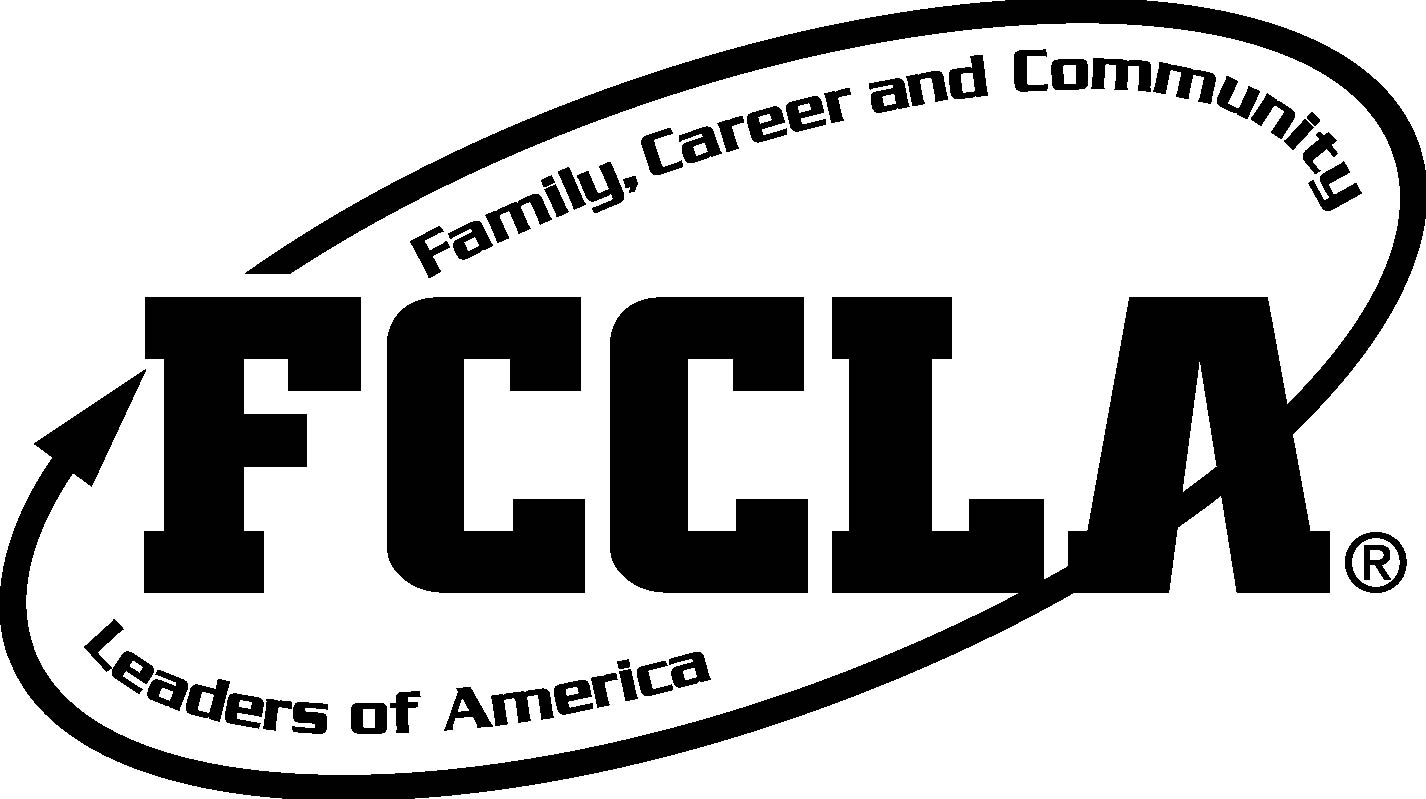 and copy of  membership (dues) affiliation form.STAR Events Registration Form 2012-2013Please submit all pages to the Regional STAR CoordinatorDue Date: 	For Mid Winter Region Meeting January 15, 2013.CHAPTER INFORMATIONRegion:    		Chapter (Spell Out):  School (Spell Out):School Address:City: 								State: 			Zip:School Phone:						Home Phone:Email: Advisor Signature:									DateNUMBER OF PARTICIPANTSFEESAttach the 3X5 cards and copy of your membership affiliation (dues) form.Send 2 copies to the Region STAR Events Coordinator and 1 copy to the MN FCCLA Office.Send form to Region STAR Events Coordinator by January 15, 2013 for Mid Winter Meeting and by date set for Classroom (co-curricular) STAR Events (if offered separately than mid-winter).Page 2Chapter Name: _______________________________________2012-2013 MN FCCLA STAR Event RegistrationXerox more copies of the form if your chapter has more entries per event than this form accommodates.Form InstructionsSTAR Events RegistrationName of Event	Entry 1 Names	Jr./Sr.   Rating	Entry 2 Names	 	Jr./Sr.	     RatingChapter Name: _________________________________2012-2013   MN FCCLA STAR Event Registration		Page 3Xerox more copies of the form if your chapter has more entries per event than this form accommodates.Illustrated Talk – Presentations at region mid winter conferencesChapter Name: _________________________________2012-2013   MN FCCLA STAR Event Registration		Page 5Xerox more copies of the form if your chapter has more entries per event than this form accommodates.Video Option Illustrated Talk Registration		          		Chapter Name: _______________________________________2012-2013  MN FCCLA STAR Event Registration		Page 6Xerox more copies of the form if your chapter has more entries per event than this form accommodates.Chapter Name: __________________________________2012-2013  MN FCCLA STAR Event Registration      Page 8Region Level OnlyMiddle School Students in Grades 4, 5 & 6Note: Middle School Students can participate in events 1-40 and be judged as Jr. High participants.Note: Please also send in your “What are we going to do? Forms to the State FCCLAOffice to be eligible for STAR Events if you have not already done so.*********************************************************************************************Advisor Validation See rules on pages 5-6Name:__________________________________________________________Yes,  I validate that all events are “new learning” for the participants. ( See rule 1and 2 -Page 5 )____ Yes,  I have discussed with the participants the connections to Family and Consumer Sciences education and standards.____Yes,  I only have entered one chapter showcase per chapter.____ Yes,  I have sent the data report called “what is Your Chapter Planning to do” in to the state office.____Yes,  I realize that national advancers may not qualify again for the same event. ____Yes, all participants are dues paying members of MN FCCLA and National FCCLA.____Yes, I have identified special needs students to the Regional STAR Coordinator.____ Yes, I have checked the eligibility for events that have mixed students in jr and sr grades. Signed:_________________________________________________________MN FCCLA STAR EventsSpecial Needs Request FormMinnesota Family, Career and Community Leaders of America strives to accommodate all learners participating in STAR Events. If a participant has any special needs that the evaluators and/or coordinators of STAR Events should be made aware of for the event presentation, please complete this form and submit it to the Region STAR Coordinator for regional competition and State Executive Director for the state competition. Please describe accommodations and needs of the student. Name of Participant:_________________________________________________STAR Event Name and Number: _______________________________________Title of Presentation: _________________________________________________Chapter: __________________________________________________________Advisor Name: _____________________________________________________Advisor Contact Information: ___________________________________________________________________________________________________________Describe special request or accommodation needs for STAR Event participant: ______________________________________________________________________________________________________________________________________________________________________________________________________________________________________________________________________________________________________________________________________________________________________________________________________________________________________________Please turn this form in with your registration to the following contact people:For Region Competition: Region STAR Event Coordinator For State Competition: State Executive Director, Wendy Ambrose Permission FormThe information shared for this STAR Event project may be used in the future for FCCLA publications, video tape collection, printed   quotes or other tools for FCCLA information. I, ____________________________________ give permission for the use of my story or essay for MN FCCLA for public uses of a video or essay.Signature: _______________________________________________________Date:_____________________________________________________________MINNESOTA FCCLA STAR EVENTS CATEGORY: _____Laws of Life Essay Participant’s Name: 	_______________________________________________________Chapter:	______________________________________________________________Send the White Cards with STAR Event Registration Form to your Regional Star Coordinator by Jan 15, 2013 Number of Chapter MembersNumber of Chapter Members participating in STAR EventsPercentage of Chapter Members participating in STAR EventsTotal Number of Participants in STAR Events        ___________  X $14.00  =$________NOTE: Dues must be paid for each member before January ___, 2013(All STAR Event participants need to be affiliated members to compete Region, State and National competition.)NOTE: Dues must be paid for each member before January ___, 2013(All STAR Event participants need to be affiliated members to compete Region, State and National competition.)Total Amount$ ParticipantsWrite the last name, then first name of participant(s) in the entry box.  Jr./Sr.Write <Jr.> if the entry is competing in the Junior High (7-9) category.Write <Sr.> if the entry is competing in the Senior High (10-12) category.  If there is a participant in the entry team that is Senior High (i.e. 10th grader) and the other participant is Junior High (i.e. 9th grader), the entry must compete in the Senior High category.RatingLeave Blank.  The Region STAR Coordinator will fill in this column after a rating is given.1. Everyday EquationsIndividual Participant1.   Individual Participant1.    2. FACS of LIFESKILLS Team Junior High Only )4-5 peopleTeam Participants1. 2.3.4. 5.Jr OnlyTeam Participants1. 2.3.4. 5.Jr OnlyChapter Name: __________________________________2012-2013   MN FCCLA STAR Event Registration    page 3Name of Event	Entry 1 Names	Jr./Sr.   Rating	Entry 2 Names	 	Jr./Sr.	     RatingChapter Name: __________________________________2012-2013   MN FCCLA STAR Event Registration    page 3Name of Event	Entry 1 Names	Jr./Sr.   Rating	Entry 2 Names	 	Jr./Sr.	     RatingChapter Name: __________________________________2012-2013   MN FCCLA STAR Event Registration    page 3Name of Event	Entry 1 Names	Jr./Sr.   Rating	Entry 2 Names	 	Jr./Sr.	     RatingChapter Name: __________________________________2012-2013   MN FCCLA STAR Event Registration    page 3Name of Event	Entry 1 Names	Jr./Sr.   Rating	Entry 2 Names	 	Jr./Sr.	     RatingChapter Name: __________________________________2012-2013   MN FCCLA STAR Event Registration    page 3Name of Event	Entry 1 Names	Jr./Sr.   Rating	Entry 2 Names	 	Jr./Sr.	     RatingChapter Name: __________________________________2012-2013   MN FCCLA STAR Event Registration    page 3Name of Event	Entry 1 Names	Jr./Sr.   Rating	Entry 2 Names	 	Jr./Sr.	     RatingChapter Name: __________________________________2012-2013   MN FCCLA STAR Event Registration    page 3Name of Event	Entry 1 Names	Jr./Sr.   Rating	Entry 2 Names	 	Jr./Sr.	     Rating3. Laws of Life EssayIndividual Participant1.Individual Participant1.4. See What We’ve Done Participant(s)1.  2.3.Participant(s)1.  2.3.5. Senior Buzz Team Senior High Only )4-5 peopleTeam Participants1. 2.3.4. 5.Sr OnlyTeam Participants1. 2.3.4. 5.Sr Only6. Show MeParticipant(s)1.  2.3.Participant(s)1.  2.3.7.Just Like Rachel Ray- FoodDemonstrationParticipant(s)1.  2.3.Participant(s)1.  2.3.8 My FutureParticipant 1.Sr(Sr High only)(Sr High only)Participant 2.Sr (Sr High only)9 Know The CreedParticipant 1.(New member only)Participant 2.(New member only)10 Impromptu SpeakingParticipant 1.Participant 2.Event Entry 1 NamesJr./Sr.RatingEntry 1 NamesJr./SrRating11. Kids FoodParticipant(s)1.  2.3.  Participant(s)1.  2.3.11. Kids FoodParticipant(s)1.  2.3.Participant(s)1.  2.3.  12Global Call to ActionParticipant(s)1.  2.3.Participant(s)1.  2.3.12Global Call to ActionParticipant(s)1.  2.3.Participant(s)1.  2.3.13 It’s Your LifeParticipant(s)1.  2.3.Participant(s)1.  2.3.13 It’s Your LifeParticipant(s)1.  2.3.Participant(s)1.  2.3.14. Let’s Move Eat Healthy Participant(s)1.  2.3.Participant(s)1.  2.3.14. Let’s Move Eat Healthy Participant(s)1.  2.3.Participant(s)1.  2.3.Chapter Name: _______________________________________2012-2013  MN FCCLA STAR Event Registration            page 4 Chapter Name: _______________________________________2012-2013  MN FCCLA STAR Event Registration            page 4 Chapter Name: _______________________________________2012-2013  MN FCCLA STAR Event Registration            page 4 Chapter Name: _______________________________________2012-2013  MN FCCLA STAR Event Registration            page 4 Chapter Name: _______________________________________2012-2013  MN FCCLA STAR Event Registration            page 4 Chapter Name: _______________________________________2012-2013  MN FCCLA STAR Event Registration            page 4 Chapter Name: _______________________________________2012-2013  MN FCCLA STAR Event Registration            page 4 15. Going GreenParticipant(s)1.  2.3.Participant(s)1.  2.3.15. Going GreenParticipant(s)1.  2.3.Participant(s)1.  2.3.16.Oh the Places You’ll GoParticipant(s)1.  2.3.Participant(s)1.  2.3.16.Oh the Places You’ll GoParticipant(s)1.  2.3.Participant(s)1.  2.3.17. S.A.F.E.Participant(s)1.  2.3.Participant(s)1.  2.3.17. S.A.F.E.Participant(s)1.  2.3.Participant(s)1.  2.3.18. Families Of TodayParticipant(s)1.  2.3.Participant(s)1.  2.3.18. Families Of TodayParticipant(s)1.  2.3.Participant(s)1.  2.3.19. Fashion RetroParticipant(s)1.  2.3.Participant(s)1.  2.3.19. Fashion RetroParticipant(s)1.  2.3.   Participant(s)1.  2.3.20. Recognize Report & Reduce ViolenceParticipant(s)1.  2.3.Participant(s)1.  2.3.20. Recognize Report & Reduce ViolenceParticipant(s)1.  2.3.Participant(s)1.  2.3.21. Kids 4 KidsParticipant(s)1.  2.3.Participant(s)1.  2.3.21. Kids 4 KidsParticipant(s)1.  2.3.Participant(s)1.  2.3.Event NameEntry 1 NamesJr./Sr.RatingEntry 1 NamesJr./SrRating11. Kids FoodVideoOptionParticipant(s)1.  2.3.  Participant(s)1.  2.3.12. Global Call to ActionVideo OptionParticipant(s)1.  2.3.Participant(s)1.  2.3.13 It’s Your Life Video OptionParticipant(s)1.  2.3.Participant(s)1.  2.3.14. Let’s Move Eat Healthy Video OptionParticipant(s)1.  2.3.Participant(s)1.  2.3.15. Going Green Video OptionParticipant(s)1.  2.3.Participant(s)1.  2.3.16. Oh the Places You’ll GoVideo OptionParticipant(s)1.  2.3.Participant(s)1.  2.3.17. S.A.F.E Video OptionParticipant(s)1.  2.3.Participant(s)1.  2.3.18. Families Of TodayVideo OptionParticipant(s)1.  2.3.Participant(s)1.  2.3.19. Fashion RetroVideo OptionParticipant(s)1.  2.3.Participant(s)1.  2.3.20.Recognize Report & Reduce Violence Video OptionParticipant(s)1.  2.3.Participant(s)1.  2.3.21. Kids 4 KidsVideo OptionParticipant(s)1.  2.3.Participant(s)1.  2.3.EventNamesJr.SrRatingEntry 2 NamesJr./SrRating22 Applied TechnologyParticipant(s)1.  2.3.Participant(s)1.  2.3.23. AdvocacyParticipant(s)1.  2.3.Participant(s)1.  2.3.24. Career InvestigationIndividual Participant1. Individual Participant1. 25. Chapter ServiceProject DisplayParticipant(s)1.  2.3. Participant(s)1.  2.3.26. Chapter ServiceProject ManualParticipant(s)1.  2.3.Participant(s)1.  2.3.27. Chapter ShowcaseDisplayParticipant(s)1.  2.3.Participant(s)1.  2.3.28. Chapter ShowcaseManualParticipant(s)1.  2.3.Participant(s)1.  2.3.29. EntrepreneurshipParticipant(s)1.  2.3.Participant(s)1.  2.3.30. Environmental AmbassadorParticipant(s)1.  2.3.Participant(s)1.  2.3.31. Fashion ConstructionIndividual Participant1.Sr OnlyIndividual Participant1.Sr Only32 Fashion DesignIndividual Participant1.Sr OnlyIndividual Participant1.Sr Only33. Focus on ChildrenParticipant(s)1.  2.3.Participant(s)1.  2.3.34 Food InnovationsParticipant(s)1.  2.3.Participant(s)1.  2.3.35. Hospitality, Tourism, RecreationParticipant(s)1.  2.3.Sr OnlyParticipant(s)1.  2.3.Sr Only36. Interior DesignParticipant(s)1.  2.3.Sr OnlyParticipant(s)1.  2.3.Sr Only37.Interpersonal CommunicationsParticipant(s)1.  2.3.Participant(s)1.  2.3.Chapter Name: _______________________________________2012-2013 MN FCCLA STAR Event Registration	        Page 7Xerox more copies of the form if your chapter has more entries per event than this form accommodates.Chapter Name: _______________________________________2012-2013 MN FCCLA STAR Event Registration	        Page 7Xerox more copies of the form if your chapter has more entries per event than this form accommodates.Chapter Name: _______________________________________2012-2013 MN FCCLA STAR Event Registration	        Page 7Xerox more copies of the form if your chapter has more entries per event than this form accommodates.Chapter Name: _______________________________________2012-2013 MN FCCLA STAR Event Registration	        Page 7Xerox more copies of the form if your chapter has more entries per event than this form accommodates.Chapter Name: _______________________________________2012-2013 MN FCCLA STAR Event Registration	        Page 7Xerox more copies of the form if your chapter has more entries per event than this form accommodates.Chapter Name: _______________________________________2012-2013 MN FCCLA STAR Event Registration	        Page 7Xerox more copies of the form if your chapter has more entries per event than this form accommodates.Chapter Name: _______________________________________2012-2013 MN FCCLA STAR Event Registration	        Page 7Xerox more copies of the form if your chapter has more entries per event than this form accommodates.Event	NamesJr.SrRatingEntry 2 NamesJr./SrRating38. Job InterviewIndividual Participant1. Sr OnlyIndividual Participant1.  Sr Only39. LeadershipIndividual Participant1.Individual Participant1.40. Life Event PlanningParticipant(s)1.  2.3.Participant(s)1.  2.3.41. Nat’l Programs in ActionWhat national program does this deal with?_ Career Connections_Community Service_ FACTS_Families First_Financial Fitness_Power of One_STOP the Violence_Student BodyParticipant(s)1.  2.3.What national program does this deal with?_ Career Connections_Community Service_ FACTS_Families First_Financial Fitness_Power of One_STOP the Violence_Student BodyParticipant(s)1.  2.3.42. Nutrition and WellnessIndividual Participant1.Individual Participant1.43 ParliamentaryProcedure(Only one Jr. High and one Sr. High entry per/chapter)Team Participants1. 2.3.4. 5.6.7.8.Team Participants1. 2.3.4. 5.6.7.8.44. Promote and Publicize FCCLAParticipant(s)1.  2.3.Participant(s)1.  2.3.45. Recycle and RedesignIndividual Participant1.Individual Participant1.46.Teach and TrainIndividual Participant1.Individual Participant1.EventNamesMiddle levelRatingEntry 2 NamesMiddle levelRating47 Middle levelIllustrated TalkParticipant(s)1.  2.3.Participant(s)1.  2.3.48 Middle levelShow-n-TellParticipant(s)1.  2.3.Participant(s)1.  2.3.49 Middle levelChapter ProjectDisplayParticipant(s)1.  2.3.Participant(s)1.  2.3.50. Middle levelChapter ProjectScrapbookParticipant(s)1.  2.3.Participant(s)1.  2.3.2013 MN FCCLA STAR EVENTS                             Advancer?___Yes___NoAdvancer?___Yes___NoAdvancer?___Yes___No2013  MN FCCLA STAR EVENTS                             Advancer?___Yes___NoAdvancer?___Yes___NoAdvancer?___Yes___NoEvent Number______Year 2009Year 2009Year 2009Event Number______Year 2009Year 2009Year 2009Your Presentation Title:Your Presentation Title:Your Presentation Title:Region ____Your Presentation Title:Your Presentation Title:Region ____Region ____CategoryLevel: ____Middle ___Jr ____Sr Level: ____Middle ___Jr ____Sr Level: ____Middle ___Jr ____Sr CategoryLevel: ____Middle ___Jr ____SrLevel: ____Middle ___Jr ____SrLevel: ____Middle ___Jr ____SrChapterChapterChapterChapterChapterChapterChapterChapterAdvisorAdvisorAdvisorAdvisorAdvisorAdvisorAdvisorAdvisorName1Name1Name1Name1Name1Name1Name1Name1Home address (Name 1)Home address (Name 1)Home address (Name 1)Home address (Name 1)Home address (Name 1)Home address (Name 1)Home address (Name 1)Home address (Name 1)Name 2Name 2Name 2Name 2Name 2Name 2Name 2Name 2Home address (Name 2)Home address (Name 2)Home address (Name 2)Home address (Name 2)Home address (Name 2)Home address (Name 2)Home address (Name 2)Home address (Name 2)Name 3Name 3Name 3Name 3Name 3Name 3Name 3Name 3Home Address (Name 3)Home Address (Name 3)Home Address (Name 3)Home Address (Name 3)Home Address (Name 3)Home Address (Name 3)Home Address (Name 3)Home Address (Name 3)2013 MN FCCLA STAR EVENTS       Advancer?___Yes___NoAdvancer?___Yes___NoAdvancer?___Yes___No2013 MN FCCLA STAR EVENTS                             Advancer?___Yes___NoAdvancer?___Yes___NoAdvancer?___Yes___NoEvent Number______Year 2009Year 2009Year 2009Event Number______Year 2009Year 2009Year 2009Your Presentation Title:Your Presentation Title:Region ____Region ____Your Presentation Title:Your Presentation Title:Your Presentation Title:Region ____CategoryLevel: ____Middle ___Jr ____SrLevel: ____Middle ___Jr ____SrLevel: ____Middle ___Jr ____SrCategoryLevel: ___Middle ___Jr ___SrLevel: ___Middle ___Jr ___SrLevel: ___Middle ___Jr ___SrChapterChapterChapterChapterChapterChapterChapterChapterAdvisorAdvisorAdvisorAdvisorAdvisorAdvisorAdvisorAdvisorName1Name1Name1Name1Name1Name1Name1Name1Home address (Name 1)Home address (Name 1)Home address (Name 1)Home address (Name 1)Home address (Name 1)Home address (Name 1)Home address (Name 1)Home address (Name 1)Name 2Name 2Name 2Name 2Name 2Name 2Name 2Name 2Home address (Name 2)Home address (Name 2)Home address (Name 2)Home address (Name 2)Home address (Name 2)Home address (Name 2)Home address (Name 2)Home address (Name 2)Name 3Name 3Name 3Name 3Name 3Name 3Name 3Name 3Home Address (Name 3)Home Address (Name 3)Home Address (Name 3)Home Address (Name 3)Home Address (Name 3)Home Address (Name 3)Home Address (Name 3)Home Address (Name 3)